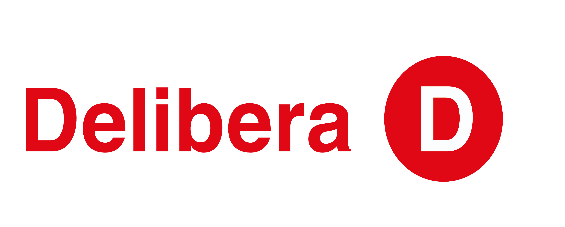 Carta de PatrocinioPropuesta la iniciativa de ley busca “Acoso sexual como violencia de género” a cargo del equipo de alumnas del Colegio Padre Alberto Hurtado de la ciudad de Calama, Región de Antofagasta, en la participación plena del torneo delibera 2018, organizada por la biblioteca del Congreso Nacional, manifestó mi apoyo y adhesión en dicha iniciativa, ya que es una materia que competa a gran cantidad de ciudadanos de nuestro país, generando un cambio.Mediante este presente afirmo mi apoyo y adhesión a la iniciativa de los jóvenes, los cuales serán aquellos que cambien el futuro de nuestro país, implementando sus ideas, las cuales no cabe la mayor duda, permitirá una formación ciudadana.Atentamente.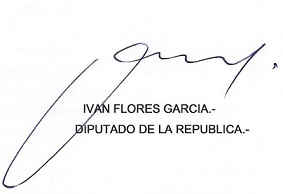 